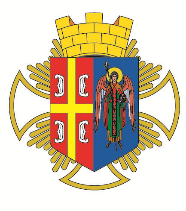 РEПУБЛИКА СРБИЈА                                                                                                   Општинска  управа Општине АранђеловацОдељење за инспекцијске послове- Комунална инспекција -КОНТРОЛНА ЛИСТА БРОЈ 5.1ПРЕЧИШЋАВАЊЕ И ДИСТРИБУЦИЈА ВОДЕОДРЖАВАЊЕ И ИЗГРАДЊА ВОДОВОДАПравни основ:Одлука о водоводу и канализацији („Службени гласник Општине Аранђеловац“, број 27/2011, 29/2011, 53/2013, 88/2017)КОНТРОЛНА ЛИСТА БРОЈ 5.1ПРЕЧИШЋАВАЊЕ И ДИСТРИБУЦИЈА ВОДЕОДРЖАВАЊЕ И ИЗГРАДЊА ВОДОВОДАПравни основ:Одлука о водоводу и канализацији („Службени гласник Општине Аранђеловац“, број 27/2011, 29/2011, 53/2013, 88/2017)   ОПШТЕ ИНФОРМАЦИЈЕ О ИНСПЕКЦИЈСКОМ НАДЗОРУ   ОПШТЕ ИНФОРМАЦИЈЕ О ИНСПЕКЦИЈСКОМ НАДЗОРУ   ОПШТЕ ИНФОРМАЦИЈЕ О ИНСПЕКЦИЈСКОМ НАДЗОРУДео 1.  Опште информације Део 1.  Опште информације Део 1.  Опште информације 1.1 Општина Аранђеловац – Општинска управа 1.2 Одељење за инспекцијске послове – комунална инспекција1.3 Инспектор: 1.4  Датум инспекцијског надзора: 1.1 Општина Аранђеловац – Општинска управа 1.2 Одељење за инспекцијске послове – комунална инспекција1.3 Инспектор: 1.4  Датум инспекцијског надзора: 1.1 Општина Аранђеловац – Општинска управа 1.2 Одељење за инспекцијске послове – комунална инспекција1.3 Инспектор: 1.4  Датум инспекцијског надзора: 1.5   Врста инспекцијског надзора         □ Редовни        □ Мешовити         □ Ванредни          □ Контролни          □ Допунски  1.5   Врста инспекцијског надзора         □ Редовни        □ Мешовити         □ Ванредни          □ Контролни          □ Допунски  1.5   Врста инспекцијског надзора         □ Редовни        □ Мешовити         □ Ванредни          □ Контролни          □ Допунски  1.6   Инспекцијски надзор према облику:         □ Теренски         □ Канцеларијски  1.6   Инспекцијски надзор према облику:         □ Теренски         □ Канцеларијски  1.6   Инспекцијски надзор према облику:         □ Теренски         □ Канцеларијски  1.7   Налог за инспекцијски надзор:          □ Да          □ Не  1.7   Налог за инспекцијски надзор:          □ Да          □ Не  1.7   Налог за инспекцијски надзор:          □ Да          □ Не            ИНФОРМАЦИЈЕ О КОНТРОЛИСАНОМ СУБЈЕКТУ          ИНФОРМАЦИЈЕ О КОНТРОЛИСАНОМ СУБЈЕКТУ          ИНФОРМАЦИЈЕ О КОНТРОЛИСАНОМ СУБЈЕКТУДео 2.  Правно/физичко лице, предузетник Део 2.  Правно/физичко лице, предузетник Део 2.  Правно/физичко лице, предузетник 2.1   Подаци о контролисаном субјекту 2.1   Подаци о контролисаном субјекту 2.1   Подаци о контролисаном субјекту 2.1.1   Назив/име и презиме субјекта: 2.1.1   Назив/име и презиме субјекта: 2.1.2   Адреса (улица и број): 2.1.2   Адреса (улица и број): 2.1.3   Место: 2.1.3   Место: 2.1.4   Град/Општина: 2.1.4   Град/Општина: 2.1.5   Поштански број: 2.1.5   Поштански број: 2.1.6   Телефон/Факс: 2.1.6   Телефон/Факс: 2.1.7   ПИБ:2.1.7   ПИБ:2.1.8  Матични број:2.1.8  Матични број:2.1.9  Бр. личне карте (за физичко лице):2.1.9  Бр. личне карте (за физичко лице):Део 3.   Локација Део 3.   Локација Део 3.   Локација 3.1   Локација где је вршен  инспекцијски надзор 3.1   Локација где је вршен  инспекцијски надзор 3.1   Локација где је вршен  инспекцијски надзор 3.1.1    Адреса (улица и број): 3.1.1    Адреса (улица и број): 3.1.2    Место: 3.1.2    Место: Ред. бројПитањеОдговор и број бодова:Опредељених/утврђенихОдржавање јавног водоводаОдржавање јавног водоводаОдржавање јавног водовода1.Обезбеђена стална исправност градског водовода изворишта водекаптажин објекат - бунарводозахватцевовод сирове воде  водоводни тунел постројење, инсталација и уређај за пречишћавање сирове водецрпна станицарезервоарградска водоводна мрежаводоводни прикључакда-          -бр. бодова-10/не-          -бр. бодова-0/2.Комплетна техничка документација о стварно изведеном стању градског водовода трајно се чувада-          -бр. бодова-10/не-          -бр. бодова-0/3. Јавна површина враћена  у првобитно стање након завршетка радова на инсталацијамада-          -бр. бодова-10/не-          -бр. бодова-0/Изградња јавног водоводаИзградња јавног водоводаИзградња јавног водовода1.јавни водовод је изграђен  у складу са прописима који се односе на ту врсту објектада-          -бр. бодова-10/не-          -бр. бодова-0/2.инвеститор објекта градског водовода је друго правно или физичког лицеда-          -бр. бодова-10/не-          -бр. бодова-0/2аодноси са инвеститором регулисани уговоромда-          -бр.бодова-10/не-          -бр.бодова-0/Напомена:Напомена:Напомена:Максималан број бодова:  60Утврђен број бодова:Максималан број бодова:  60Утврђен број бодова:Максималан број бодова:  60Утврђен број бодова:ТАБЕЛА ЗА УТВРЂИВАЊЕ СТЕПЕНА РИЗИКАТАБЕЛА ЗА УТВРЂИВАЊЕ СТЕПЕНА РИЗИКАТАБЕЛА ЗА УТВРЂИВАЊЕ СТЕПЕНА РИЗИКАстепен ризикараспон броја бодоваобележи утврђени степен ризика по броју бодоваНезнатан50-60Низак40-49Средњи30-39Висок10-29Критичан0-9НАДЗИРАНИ СУБЈЕКАТМ.П.ИНСПЕКТОР